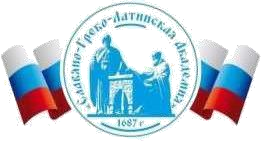 Автономная Некоммерческая Организация Высшего Образования«Славяно-Греко-Латинская Академия»Аннотация к рабочей программе дисциплины Управление личными финансами и бизнес-проектамиУправление личными финансами и бизнес-проектамиСОГЛАСОВАНОДиректор Института _______________________,кандидат философских наук_______________________Одобрено:Решением Ученого Советаот «22» апреля 2022 г. протокол № 5УТВЕРЖДАЮ Ректор АНО ВО «СГЛА»_______________ Храмешин С.Н.Направление подготовки38.03.04 Государственное и муниципальное управление Направленность (профиль)Государственная, муниципальная служба и кадровая политикаКафедрамеждународных отношений и социально-экономических наукФорма обученияГод начала обученияОчная2022Реализуется в семестре2, курс 1Наименование дисциплины Управление личными финансами и бизнес-проектами Управление личными финансами и бизнес-проектами Краткое содержание Основы бизнес-проектирования. Формирование и развитие команды. Частное предпринимательство. Создание семейного бизнеса. Инструменты управления личными финансами. Финансовое поведение и поведенческие финансы. Сбережения. Кредиты и займы. Пенсионный портфель. Фондовый рынок. Основы бизнес-проектирования. Формирование и развитие команды. Частное предпринимательство. Создание семейного бизнеса. Инструменты управления личными финансами. Финансовое поведение и поведенческие финансы. Сбережения. Кредиты и займы. Пенсионный портфель. Фондовый рынок. Результаты освоения дисциплины  Формулирует цель бизнес-проекта, определяет совокупность взаимосвязанных задач, обеспечивающих ее достижение и определяет ожидаемые результаты решения  задач. Разрабатывает план действий для решения задач бизнес-проекта, выбирая оптимальный способ их решения, исходя из действующих правовых норм и имеющихся ресурсов и ограничений. Обеспечивает выполнение бизнес-проекта в соответствии с установленными целями, сроками и затратами, исходя из действующих правовых норм, имеющихся ресурсов и ограничений, в том числе с использованием цифровых инструментов. Участвует в межличностном и групповом взаимодействии, используя инклюзивный подход, эффективную коммуникацию, методы командообразования и командного взаимодействия при совместной работе в области управления личными финансами и бизнеспроектами, использует различные источники информации, понятийного аппарата в области предпринимательства, знания по проведению финансовых вычислений при управлении финансами Обеспечивает работу команды для получения оптимальных результатов совместной работы, с учетом индивидуальных возможностей её членов, использования методологии достижения успеха, методов, информационных технологий и технологий Форсайта в области управления личными финансами и бизнеспроектами. Обеспечивает выполнение поставленных задач на основе мониторинга командной работы и своевременного реагирования на существенные отклонения в системе формирования личных финансов и бизнес-проектов. Формулирует цель бизнес-проекта, определяет совокупность взаимосвязанных задач, обеспечивающих ее достижение и определяет ожидаемые результаты решения  задач. Разрабатывает план действий для решения задач бизнес-проекта, выбирая оптимальный способ их решения, исходя из действующих правовых норм и имеющихся ресурсов и ограничений. Обеспечивает выполнение бизнес-проекта в соответствии с установленными целями, сроками и затратами, исходя из действующих правовых норм, имеющихся ресурсов и ограничений, в том числе с использованием цифровых инструментов. Участвует в межличностном и групповом взаимодействии, используя инклюзивный подход, эффективную коммуникацию, методы командообразования и командного взаимодействия при совместной работе в области управления личными финансами и бизнеспроектами, использует различные источники информации, понятийного аппарата в области предпринимательства, знания по проведению финансовых вычислений при управлении финансами Обеспечивает работу команды для получения оптимальных результатов совместной работы, с учетом индивидуальных возможностей её членов, использования методологии достижения успеха, методов, информационных технологий и технологий Форсайта в области управления личными финансами и бизнеспроектами. Обеспечивает выполнение поставленных задач на основе мониторинга командной работы и своевременного реагирования на существенные отклонения в системе формирования личных финансов и бизнес-проектов. Трудоемкость, з.е. 3 3 Форма отчетности   Зачет Зачет Перечень основной и дополнительной литературы, необходимой для освоения дисциплины Перечень основной и дополнительной литературы, необходимой для освоения дисциплины Перечень основной и дополнительной литературы, необходимой для освоения дисциплины Основная литература Основная литература Финансовая грамотность: учебник : [16+] / Ю.Р. Туманян, О.А. Ищенко-Падукова, А.Н. Козлов и др.; Южный федеральный университет. – Ростов-на-Дону; Таганрог: Южный федеральный университет, 2020. – 212 с.: ил., табл. – Режим доступа: по подписке. 	– URL: https://biblioclub.ru/index.php?page=book&id=612183  Предпринимательство: 	учебник 	/ 	И.К. Ларионов, К.В. Антипов, А.Н. Герасин и др. ; под ред. И.К. Ларионова. – 3-е изд. – Москва : Дашков и К°, 2019. – 191 с. : ил. – (Учебные издания для магистров). – Режим доступа: по подписке. – URL: https://biblioclub.ru/index.php?page=book&id=573196. – Библиогр. в кн. – ISBN 978-5-394-03079-6. – Текст : электронный. 3. Блинов, А.<BR>&nbsp;&nbsp;&nbsp; Управление личными финансами и бизнес-проектами: Как выжать максимум из банка, ПИФа и акций Электронный ресурс / А. Блинов. - Управление личными финансами и бизнес-проектами: Как выжать максимум из банка, ПИФа и акций,2020-02-28. - Москва : Альпина Бизнес Букс, 2019. - 153 с. - Книга находится в премиум-версии ЭБС IPR BOOKS. - ISBN 978-5-9614-0668-9, экземпляров неограничено Дополнительная литература  Дополнительная литература  Я управляю своими финансами: программа курса «Основы управления личными финансами» и методические рекомендации для учителя / Д.Я. Обердерфер, К.В. Кириллов, Е.Ю. Захарова, С.В. Солдатов, М.В. Желновач, Л.В. Стахович, Е.В. Семенкова, М.В. Егорова. - 4-е изд. - Москва : Вита-Пресс, 2018. - 80 с. : ил. - (Финансовая грамотность каждому). - http://biblioclub.ru/. - Библиогр.: с. 76-79. - ISBN 978-5-7755-3708-1, экземпляров неограничено Я управляю своими финансами: практическое пособие по курсу «Основы управления личными финансами» / Д.Я. Обердерфер, К.В. Кириллов, Е.Ю. Захарова, С.В. Солдатов, М.В. Желновач, Л.В. Стахович, Е.В. Семенкова, М.В. Егорова. - 2-е изд. - Москва : Вита-Пресс, 2016. - 232 с. : ил. - (Финансовая грамотность каждому). - http://biblioclub.ru/. - Библиогр.: с. 225-229. - ISBN 978-5-7755-3376-2, экземпляров неограничено 3. Рынок ценных бумаг : учебное пособие и практикум / А. В. Золкина, А. А. Панасюк, А. Ю. Анисимов, И. А. Кокорев. — Москва : Институт мировых цивилизаций, 2019. — 84 c. — ISBN 978-5-6043054-7-8. — Текст : электронный // Электроннобиблиотечная система IPR BOOKS : [сайт]. — URL: http://www.iprbookshop.ru/94841.html . — Режим доступа: для авторизир. Пользователей 4. Богатырев, С.Ю. Поведенческие финансы: учебное пособие / С.Ю. Богатырев ; Финансовый университет при Правительстве Российской Федерации. – Москва : Прометей, 2018. – 210 с. : схем., ил., табл. – Режим доступа: по подписке. – URL: https://biblioclub.ru/index.php?page=book&id=494852. – Библиогр. в кн. – ISBN 978-5-907003-55-2. – Текст : электронный. 